Kõik Meie Pardikesed 2014/2015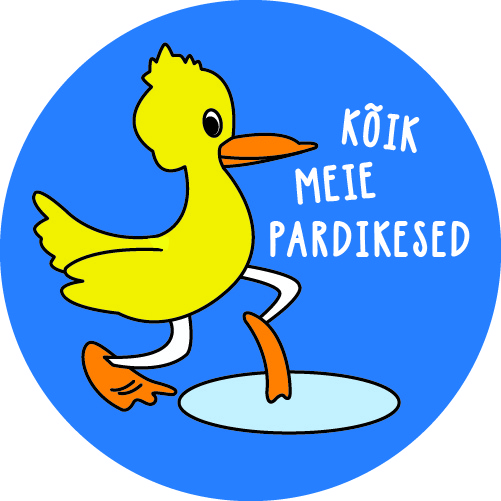 I etapp16.11.2014Rocca al Mare Kool2006 P 50m krooli2004 P 50m krooli2007 T 25m krooli2007 T 25m krooliKoht Eesnimi Perenimi Klubi I etapi aeg I etapi aeg1KirkeMõtsnikTOP Ujumisklubi21212Mirtel-MadlenSiimarTOP Ujumisklubi21,8821,883MiaSiimsonShark22,3622,364AmeliaLimbertSpordiklubi Aquaway24,5724,575Aila LyNigulKeila Swimclub25,4825,486AlexandraRoskoshnyAquaway26,0126,017MarleenRitariKeila Swimclub26,2826,288GloriaTomingasTOP Ujumisklubi26,8726,879ElisabethKaskKeila Swimclub27,3327,3310JohannaSeppTOP Ujumisklubi27,4627,4611DarjaMakarovaGARANT27,5427,5412MiriamJürisooTOP Ujumisklubi27,9327,9313RetiRoosKeila Swimclub28,9828,9814MirjamVälkKeila Swimclub29,329,315MonikaMeierViimsi Veeklubi29,4529,4516Elise-AdeeleLeedeGARANT29,8429,8417Alice AgatheLuhalaTOP Ujumisklubi303018PolinaMonilkinaSK Fortuna30,8630,8619IrinaKarasjovaAquaway30,9730,9720LauraLiivakKeila Swimclub31,6431,6421CarolaRoostikOrca Swim Club31,7131,7122Marianna RomanetsSHARK32,6132,6123KirkeMadarKeila Swimclub32,9732,9724AleksandraPorozhnichenkoGARANT33,2433,2425EliisHeinRAM33,3433,3426LennaKaupRAM34,2734,2727Laura-LiisaHeinsarKeila Swimclub36,7936,7928DarjaŠklovskajaAquaway36,8436,8429Alisa FranchSHARK37,4637,4630Säde LiisaViiderfeldRAM39,3239,322007 P 25m krooli2007 P 25m krooliKoht Eesnimi Perenimi KlubiI etapi aeg1OliverSukkAudentese Spordiklubi19,292ArianPuhnoAudentese Spordiklubi20,023DaniilKoševarovGARANT21,714MattiasJuhansonAudentese Spordiklubi22,085LeonLattuGARANT22,676FeodorFedoseevGARANT23,117DanielKaugeMyFitness23,518MattiasMadisKeila Swimclub23,789AironPajulaKalevi Ujumiskool23,9610TimurSamohhinAquaway23,9811HugoTammepõldKeila Swimclub24,6712RandelRannamägiMyFitness24,6813RichardAnmannTOP Ujumisklubi24,714SigmarNairismägiSK Fortuna24,7415ErikAllekõrsAudentese Spordiklubi24,8716MihkelMägediKeila Swimclub Laulasmaa25,617OliverKuulpakTOP Ujumisklubi25,6318Karl MartinSaulTOP Ujumisklubi25,7219ChristoferVillemsOrca Swim Club25,9620TimoVõsokovskiSK Fortuna26,221KasparKlemmerKeila Swimclub27,1422OskarTiismaKalevi Ujumiskool27,8923AkselSoometsRAM27,9624RuudiTürksonSHARK28,4325RaulOttessonKalevi Ujumiskool29,7726Martin RasmusKiislaRAM29,8527AleksandrArefjevGARANT30,0328MartenSillerSK Fortuna30,3629VirkoPohlakSK Fortuna30,8730Aleksander TsõmbulskiK.Palusalu Spordiklubi32,3131Karl ErikOjavereTOP Ujumisklubi33,4432AleksanderLätteKalevi Ujumiskool36,933MartinVaherRAM37,6334 Karl AleksPajuriSHARK38,6835LaurVäljaRAM40,9536GustavPaalRAM1,04,182006 T 50m krooli2006 T 50m krooliKohtEesnimiPerenimi Klubi I etapi aeg1MirellePiirsaluMyFitness40,222MaiaDomanMyFitness42,183GetterMändmaaMyFitness42,624VeeraLeppingGARANT42,895GreteMändAudentese Spordiklubi446AnnaPillerTOP Ujumisklubi44,287MarleenAkkermannShark44,48Hanna-MarleenMõtsnikTOP Ujumisklubi44,559AriadnaPavlenkoAudentese Spordiklubi44,9610LiviaFilipozziOrca Swim Club46,2911LisandraKalaAudentese Spordiklubi46,412EmmaKivimäeMyFitness46,913DarjaRomanjukGARANT47,2114LauraAalikMyFitness47,4915MeriliKasemetsJärveotsa SK48,3116AnastasiaBabarõkinaAquaway48,3417LoreenUlpTOP Ujumisklubi49,1718LiisKaptenAudentese Spordiklubi50,2519MariaRaamatKeila Swimclub Laulasmaa51,0320KatarinaVuttTOP Ujumisklubi51,1121Mona NigulMyFitness51,9722Anni MariLaupmaaKeila Swimclub53,6923Rosa LindaSikkalAudentese Spordiklubi53,7224Birgit IrbeAudentese Spordiklubi53,9425KristiinaSammalKeila Swimclub54,2226PetermannKatariinaAudentese Spordiklubi54,3227MariaReinbergAquaway54,7228BrigittaPuustaKeila Swimclub5529ElisLeetmaaTOP Ujumisklubi55,0230Carmen MarieAavikTOP Ujumisklubi55,0331Emma LuisaPõldKeila Swimclub Laulasmaa55,6232MariaVorontsovaSpordiklubi Aquaway55,7133Marie MiaKriisSHARK56,3434MirjamKeskrandViimsi Veeklubi57,0135Marie MiaKriisSHARK57,5936KarolinMilkTOP Ujumisklubi57,8937MerilinPriivitsAudentese Spordiklubi57,9138GerdaJohansonKeila Swimclub58,4439RahelRaudneTOP Ujumisklubi58,9240LeeniAndersonKalevi Ujumiskool59,7741SofiaSamsonovaAudentese Spordiklubi1,00,9042AnastassiaKornOrca Swim Club1,01,8743AnnaKlimenkoAudentese Spordiklubi1,01,9144Anette MariePõldsaluKeila Swimclub Laulasmaa1,02,6545MariiMeesakKalevi Ujumiskool1,02,7746Alexandra   AasalaRAM1,06,6447Meri-LillPlagnaudKeila Swimclub1,08,1348Auli KersenAudentese Spordiklubi1,09,9649Freia-Mia SeppViimsi Veeklubi1,11,8350NoraLaasRAM1,12,9551Mari-LiisLemberRAM1,19,45KohtEesnimi PerenimiKlubiI etapi aeg1MarkIltsisinKalevi Ujumiskool37,122TrevorKägoKalevi Ujumiskool37,743RichardLõokeTOP Ujumisklubi39,224BorisBobkovGARANT41,225ErichVäänSpa Viimsi Tervis42,316AlekseiSilberGARANT42,57SiimEenmaKalevi Ujumiskool44,198AleksandrSullaGARANT44,949KevinMeisterAudentese Spordiklubi45,210FranzAndressonTOP Ujumisklubi45,211RobertPankovAudentese Spordiklubi45,4112Harald HüttMyFitness46,1813JoonasKoppenKeila Swimclub46,8814NikitaKulnevAudentese Spordiklubi47,7215RasmusRossarAudentese Spordiklubi47,9116Artur ErikKiikRAM48,6417JoonasNigulMyFitness49,0618KaarelPriilinnKeila Swimclub49,419RobertVahterKeila Swimclub Laulasmaa49,6720HenriKahlViimsi Veeklubi50,4221Oliver PaaraMyFitness50,5922MarkLätteKalevi Ujumiskool50,8723HendrikVärkRAM51,4324RomanŠŠitikovAudentese Spordiklubi51,525Jan AleksAllaAudentese Spordiklubi51,6326GlebKingAquaway52,2127IvanDmitrijevAudentese Spordiklubi52,728AndreasIilaneTOP Ujumisklubi53,2729Gert MartinSavitschTabasalu Triatloniklubi53,3830AlekseiVoltsihhinGARANT53,4931Hans KristjanKeevallikKeila Swimclub Laulasmaa53,5532Alan-AtsPungasKalevi Ujumiskool53,8633AivarPaalbergRAM54,8434AleksanderKatššinAudentese Spordiklubi55,235MathiasLambingKeila Swimclub Laulasmaa55,4436OliverLorviOrca Swim Club56,7337Eldar FokinAquaway57,0838EgertHenkRAM58,6539Min-Ho KimAudentese Spordiklubi58,8940AdrianAlaOrca Swim Club1,00,1741TanelOjalaRAM1,00,1842Kaspar JörgenAttimRAM1,00,8743NikitaSuvorovTOP Ujumisklubi1,00,8844HolgerHimuškinSK Fortuna1,01,0445Jost ArturTalvistKalevi Ujumiskool1,01,7946MarkoPohlakSK Fortuna1,02,6747KarlTallinnRAM1,02,7848DaniilPopovitšK.Palusalu Spordiklubi1,03,3249ErikTallinnRAM1,09,6650WilhelmTomingasRAM1,11,7051KristoferMeokasTOP Ujumisklubi1,13,4852MattiasTõnissonKalevi Ujumiskool1,15,7653LehoKärnerRAM1,20,522007 T 25m selili2007 T 25m seliliKoht EesnimiPerenimi  KlubiI etapi aeg1KirkeMõtsnikTOP Ujumisklubi24,42MarleenRitariKeila Swimclub26,673Mirtel-MadlenSiimarTOP Ujumisklubi27,114MiaSiimsonShark27,515MonikaMeierViimsi Veeklubi27,886AlexandraRoskoshnyAquaway287DarjaŠklovskajaAquaway28,518Aila LyNigulKeila Swimclub28,869AmeliaLimbertSpordiklubi Aquaway28,9510Alice AgatheLuhalaTOP Ujumisklubi2911RetiRoosKeila Swimclub29,4712ElisabethKaskKeila Swimclub30,3113GloriaTomingasTOP Ujumisklubi30,3614MiriamJürisooTOP Ujumisklubi30,3615KirkeMadarKeila Swimclub30,4216IrinaKarasjovaAquaway31,0517PolinaMonilkinaSK Fortuna31,4918DanielaChurazziK.Palusalu Spordiklubi32,2419JohannaSeppTOP Ujumisklubi32,320AlisaFranchSHARK32,7821Elise-AdeeleLeedeGARANT33,8222DarjaMakarovaGARANT33,8423Marianna RomanetsSHARK34,2224LennaKaupRAM34,2625LauraLiivakKeila Swimclub Laulasmaa34,6526AleksandraPorozhnichenkoGARANT35,0427EmilyHangOrca Swim Club35,3228MirjamVälkKeila Swimclub35,5229CarolaRoostikOrca Swim Club35,5530EliisHeinRAM37,0931Säde LiisaViiderfeldRAM37,192007 P 25m selili2007 P 25m selilikoht EesnimiPerenimi KlubiI etapi aeg1OliverSukkAudentese Spordiklubi24,562ArianPuhnoAudentese Spordiklubi24,663LeonLattuGARANT25,124MattiasJuhansonAudentese Spordiklubi25,615DaniilKoševarovGARANT25,756HugoTammepõldKeila Swimclub25,967RichardAnmannTOP Ujumisklubi26,558PatrickSaimreOrca Swim Club27,339OliverKuulpakTOP Ujumisklubi27,6510SigmarNairismägiSK Fortuna27,6511RandelRannamägiMyFitness28,3912Karl ErikOjavereTOP Ujumisklubi28,4113Karl MartinSaulTOP Ujumisklubi29,0614Martin RasmusKiislaRAM29,3415TimurSamohhinAquaway29,3416RuudiTürksonSHARK29,5217RaulOttessonKalevi Ujumiskool30,2818MattiasMadisKeila Swimclub30,6919VirkoPohlakSK Fortuna30,7520DanielKaugeMyFitness30,8921KasparKlemmerKeila Swimclub30,9622FeodorFedoseevGARANT31,1123Aleksander TsõmbulskiK.Palusalu Spordiklubi31,6924MihkelMägediKeila Swimclub Laulasmaa31,8625ChristoferVillemsOrca Swim Club32,0926AleksandrArefjevGARANT32,1227AleksanderLätteKalevi Ujumiskool33,3428MartenSillerSK Fortuna33,929ErikAllekõrsAudentese Spordiklubi34,0530LaurVäljaRAM34,1431TimoVõsokovskiSK Fortuna34,1532AkselSoometsRAM34,2233AndreNäppiViimsi Veeklubi34,4734HannesVaabelViimsi Veeklubi34,7835OskarTiismaKalevi Ujumiskool35,6736AironPajulaKalevi Ujumiskool39,9837 Karl AleksPajuriSHARK40,6138MartinVaherRAM45,1139GustavPaalRAM46,742006 T 50m selili2006 T 50m seliliKohtEesnimiPerenimi KlubiI etapi aeg1Birgit IrbeAudentese Spordiklubi40,612MirellePiirsaluMyFitness47,63VeeraLeppingGARANT47,714MaiaDomanMyFitness48,065LiviaFilipozziOrca Swim Club50,066AriadnaPavlenkoAudentese Spordiklubi50,767EmmaKivimäeMyFitness51,068LiisKaptenAudentese Spordiklubi51,669GreteMändAudentese Spordiklubi52,2810MeriliKasemetsJärveotsa SK52,4211GetterMändmaaMyFitness52,6312AnnaPillerTOP Ujumisklubi53,0313MarleenAkkermannShark53,1114DarjaRomanjukGARANT53,2415Hanna-MarleenMõtsnikTOP Ujumisklubi53,7316MariaRaamatKeila Swimclub Laulasmaa54,1217KatarinaVuttTOP Ujumisklubi54,7818LoreenUlpTOP Ujumisklubi56,319BrigittaPuustaKeila Swimclub57,920LisandraKalaAudentese Spordiklubi58,2621Marie MiaKriisSHARK58,3122AnastassiaKornOrca Swim Club58,3423Mona NigulMyFitness58,7824MariaReinbergAquaway59,0325LauraAalikMyFitness59,3126Carmen MarieAavikTOP Ujumisklubi59,627AnastasiaBabarõkinaAquaway59,9528Ann LisellSeiRAM1,00,2029GerdaJohansonKeila Swimclub1,00,6630AnnaKlimenkoAudentese Spordiklubi1,00,6831Meri-LillPlagnaudKeila Swimclub1,00,7332Rosa LindaSikkalAudentese Spordiklubi1,01,3033MerilinPriivitsAudentese Spordiklubi1,02,3534MirjamKeskrandViimsi Veeklubi1,02,6135Auli KersenAudentese Spordiklubi1,02,7036PaulaPaasViimsi Veeklubi1,04,1637MariaVorontsovaSpordiklubi Aquaway1,04,4038Freia-Mia SeppViimsi Veeklubi1,04,6939SofiaSamsonovaAudentese Spordiklubi1,05,1640ElisLeetmaaTOP Ujumisklubi1,05,2441KarolinMilkTOP Ujumisklubi1,05,2542MariiMeesakKalevi Ujumiskool1,05,6243Anni MariLaupmaaKeila Swimclub1,05,9844RahelRaudneTOP Ujumisklubi1,06,6845LeeniAndersonKalevi Ujumiskool1,07,2846PetermannKatariinaAudentese Spordiklubi1,07,5247Emma LuisaPõldKeila Swimclub Laulasmaa1,10,7648KristiinaSammalKeila Swimclub1,11,0949Alexandra   AasalaRAM1,12,1150NoraLaasRAM1,14,8651Anette MariePõldsaluKeila Swimclub Laulasmaa1,17,3552Mari-LiisLemberRAM1,22,702006P 50m selili2006P 50m seliliKohtEesnimiPerenimi KlubiI etapi aeg1MarkIltsisinKalevi Ujumiskool45,422RichardLõokeTOP Ujumisklubi45,913TrevorKägoKalevi Ujumiskool46,764AlekseiSilberGARANT47,445HenriKahlViimsi Veeklubi48,686ErichVäänSpa Viimsi Tervis50,137Artur ErikKiikRAM51,368BorisBobkovGARANT52,829RobertPankovAudentese Spordiklubi53,2110Oliver PaaraMyFitness53,2811FranzAndressonTOP Ujumisklubi54,4212Alan-AtsPungasKalevi Ujumiskool54,5713MarkLätteKalevi Ujumiskool54,6114NikitaKulnevAudentese Spordiklubi54,8515AleksandrSullaGARANT55,7816RobertVahterKeila Swimclub Laulasmaa55,9817KevinMeisterAudentese Spordiklubi56,2518AleksanderKatššinAudentese Spordiklubi56,6819OliverLorviOrca Swim Club57,0820Harald HüttMyFitness57,4621Gert MartinSavitschTabasalu Triatloniklubi58,1522RasmusRossarAudentese Spordiklubi58,3323SiimEenmaKalevi Ujumiskool58,6924AivarPaalbergRAM1,00,1425Jost ArturTalvistKalevi Ujumiskool1,00,5826JoonasNigulMyFitness1,00,6127RomanŠŠitikovAudentese Spordiklubi1,00,9628AlekseiVoltsihhinGARANT1,01,3629Jan AleksAllaAudentese Spordiklubi1,01,6430Hans KristjanKeevallikKeila Swimclub Laulasmaa1,01,7531GlebKingAquaway1,01,9532NikitaSuvorovTOP Ujumisklubi1,02,3833HendrikVärkRAM1,02,3834Min-Ho KimAudentese Spordiklubi1,02,9635TanelOjalaRAM1,03,3136WilhelmTomingasRAM1,03,3937Eldar FokinAquaway1,03,8738MathiasLambingKeila Swimclub Laulasmaa1,04,0339IvanDmitrijevAudentese Spordiklubi1,04,3440HolgerHimuškinSK Fortuna1,05,0141AndreasLilaneTOP Ujumisklubi1,05,3642ErikTallinnRAM1,05,6943DaniilPopovitššK.Palusalu Spordiklubi1,07,5944Kaspar JörgenAttimRAM1,09,6345MarkoPohlakSK Fortuna1,09,6846EgertHenkRAM1,10,2947AdrianAlaOrca Swim Club1,10,7248MattiasTõnissonKalevi Ujumiskool1,10,7749KristoferMeokasTOP Ujumisklubi1,12,4850LehoKärnerRAM1,13,7051KarlTallinnRAM1,17,182005T 50m krooli2005T 50m krooliKohtEesnimi PerenimiKlubiI etapi aeg1AnitaGudovskajaTOP Ujumisklubi33,992Dionne RetteKooklaAudentese Spordiklubi34,713EvalottaAabramsShark37,114Mia MarleenKaabelTOP Ujumisklubi37,85Karolin VictoriaKotsarAudentese Spordiklubi37,876Karolin RahamägiAudentese Spordiklubi37,917MartinaMardiMyFitness37,928Gabriella HirvK.Palusalu Spordiklubi40,689Gerta TriinKäguRAM40,8410ElisabetJüriööJärveotsa SK40,8611SaskiaSoometsRAM4212Sandra ProhhorovaOrca Swim Club42,613KatriinKruusAudentese Spordiklubi42,7814KertuPollisinskiShark43,9915LauraMurelKeila Swimclub44,1116Jekaterina VorontsovaSpordiklubi Aquaway44,217PolinaTimofejevaSpordiklubi Aquaway45,118KirsikaKivimäeKeila Swimclub46,2219MeenaMöldreShark46,5320Lisett MarieRandveeSK Shark46,6521ElisKaevSpa Viimsi Tervis46,6822KristelleKirsimäeViimsi Veeklubi47,1423MiaMõtlepJärveotsa SK47,9524EppTammemäeKeila Swimclub49,7425AnastassiaHassjanovaOrca Swim Club50,0726Erika OjamaaOrca Swim Club50,1227GretaLaidSpordiklubi Aquaway50,3428VanessaAnnusRAM52,2929Mona-LiisMiilMyFitness52,4930KirkeKupitsSK Shark52,7831Valeria PalusaarK.Palusalu Spordiklubi52,9732KristiinaKulikSpordiklubi Aquaway53,0433Hanna HelenaDorbekKalevi Ujumiskool53,8434MeriliisOtsSK Fortuna54,2335Sandra-KatrenPõldAudentese Spordiklubi54,6936Birgitta-SimiViilmaKalevi Ujumiskool55,2237AngelikaIsozinaSK Fortuna55,6938GretelPuntK.Palusalu Spordiklubi56,9839KärtSokolovKeila Swimclub57,4140AnnaVõsokovskiSK Fortuna59,9341LisettePärnametsRAM59,9942AnitaNormakOrca Swim Club1,02,4643TereesaArderK.Palusalu Spordiklubi1,04,8544Anna-Liisa SaarViimsi Veeklubi1,07,6445Hanna Riin KoppelViimsi Veeklubi1,10,2746KirkeLindViimsi Veeklubi1,13,312005P 50m krooli2005P 50m krooliKohtEesnimiPerenimiKlubiI etapi aeg1Sten ErikSoomreMyFitness34,032GregorRasvaAudentese Spordiklubi35,373DenisVinokurovGARANT35,514Johan ReneRaasmanKeila Swimclub36,245Hans HermanMännikRAM38,186Lars KuljusK.Palusalu Spordiklubi38,27Taaniel VeskeKalevi Ujumiskool38,668Konrad AleksanderSeppViimsi Veeklubi39,169OskarPukkAudentese Spordiklubi39,5810RistoKoortKeila Swimclub39,7111Karl HendrikVainjärvSpa Viimsi Tervis4012Karl ErikIldAudentese Spordiklubi40,8113StenRoobaShark41,3614GlebPaškovSpa Viimsi Tervis41,5515Karl-AndrisTaalAudentese Spordiklubi42,3216DaniilTeisteSpordiklubi Aquaway42,6217MaksimRjumkinAudentese Spordiklubi42,7718Carl RobertKalevKeila Swimclub42,9119MiryusifSeidmammadovK.Palusalu Spordiklubi43,0720Mathias KäärOrca Swim Club43,2121Paul KristjanRajamägiAudentese Spordiklubi43,6922Jan KristoferKompusSK Fortuna43,8623Karl JoosepOnoperSpa Viimsi Tervis44,5224KennethRuutAudentese Spordiklubi44,8225MartenSaaremetsKeila Swimclub45,4626Dominic PettaiRAM45,827HermanTammOrca Swim Club45,9328BertMartinAudentese Spordiklubi46,0229Märten TreiKeila Swimclub46,3930Vladislav BraimSK Fortuna46,4331Siim SanderKärnerRAM46,5232KasparHintserRAM47,2133Olaf AntonKirsbergAudentese Spordiklubi47,2334KertLaidveeAudentese Spordiklubi47,3935HenriToommägiOrca Swim Club47,4536Simm MartenSaadiMyFitness47,6637Karl KristjanJõgilaAudentese Spordiklubi47,7838MadisHurtKeila Swimclub47,8539GermoMurdSK Fortuna47,9140Arkes OliverKruusmaaJärveotsa SK48,0441AlekseiSolovjovAudentese Spordiklubi48,4442IndrekJürvesSpa Viimsi Tervis48,5443GeorgKeerigRAM48,8744MairoMuidreKeila Swimclub49,0645SilverPärnKalevi Ujumiskool49,4746HugoSaksOrca Swim Club50,6947AlexDunitššJärveotsa SK51,5948MarkusFreirikRAM51,7649ReneVõsokovskiSK Fortuna52,3150DavidLassK.Palusalu Spordiklubi52,6251Aleks-AndryArroAquaway55,7152KevinVoitovitšAquaway56,3953EriAllasViimsi Veeklubi58,3859AnderoToomikRAM1,00,3160KasparKüütKalevi Ujumiskool1,02,2161Georg MarkusSomelarRAM1,02,7662DaniilSabolevSK Shark1,03,7763JuhanKontOrca Swim Club1,04,0364Sander RoosimäeViimsi Veeklubi1,05,91KohtEesnimiPerenimiKlubiI etapi aeg1GeorgFilippovShark32,072RalfPritsMy Fitness32,183PatrickOravAudentese Spordiklubi33,954SiimArusaluKeila Swimclub35,315UkuÖöbikShark35,646Sten-AndersHellatAudentese Spordiklubi35,967TristanTsoppRAM36,418ArtjomSahpazovAudentese Spordiklubi36,749MaritnMeierViimsi Veeklubi37,1210TristanTammisAudentese Spordiklubi37,5111Glen MarcusVillemsOrca Swim Club38,4412SanderSalaJärveotsa SK38,9413DANIEL IrbeSpordiklubi Aquaway39,4614SilverPiirojaKeila Swimclub39,8115MarkusParmAudentese Spordiklubi39,8316Mark SamuelMalkOrca Swim Club39,9817AndreasIdavainKeila Swimclub40,2918RasmusRoosaluShark40,3219LennartLumiShark40,4820AndreiŽurkoJärveotsa SK40,8421Henri HuikViimsi Veeklubi41,4122GeorgNeilinnAudentese Spordiklubi41,8923Jarek HeinmaaKeila Swimclub42,0524RaikoMadarKeila Swimclub42,3825StivenUkeK.Palusalu Spordiklubi42,626ValeriSmirnovJärveotsa SK43,2127StevenVaasnaKeila Swimclub43,6928Kai RobertTiedeKeila Swimclub45,6629Kaspar DanielLaherandKalevi Ujumiskool46,7930OskarAltrovKalevi Ujumiskool47,3431GeorgBertingViimsi Veeklubi48,0532Oscar KüttisRAM48,6633Karl MartinKaasikViimsi Veeklubi55,122005 T 50m selili2005 T 50m selilikoht EesnimiPerenimi KlubiI etapi aeg1Miia MargaretUnteraAudentese Spordiklubi41,712Karolin RahamägiAudentese Spordiklubi42,433Mia MarleenKaabelTOP Ujumisklubi44,244KatriinaMetstakTabasalu44,485MartinaMardiMyFitness44,636EvalottaAabramsShark44,777Sandra ProhhorovaOrca Swim Club46,118KarmenPilterAudentese Spordiklubi46,799ElisabetJüriööJärveotsa SK47,9210LauraMurelKeila Swimclub48,511Gabriella HirvK.Palusalu Spordiklubi49,2212PolinaTimofejevaSpordiklubi Aquaway49,7813Lisett MarieRandveeSK Shark51,414AnnikaSaarJärveotsa SK51,6115KatriinKruusAudentese Spordiklubi52,7416MeenaMöldreShark53,9517Erika OjamaaOrca Swim Club54,4918LauretaTammepõldKeila Swimclub55,3419AnastassiaHassjanovaOrca Swim Club56,8420AnitaNormakOrca Swim Club58,1821AngelikaIsozinaSK Fortuna58,4622GretelPuntK.Palusalu Spordiklubi58,6123KristiinaKulikSpordiklubi Aquaway59,1824EppTammemäeKeila Swimclub59,6925Lisette-LiisLooritsKalevi Ujumiskool59,8126Mona-LiisMiilMyFitness1,00,2127Birgitta-SimiViilmaKalevi Ujumiskool1,00,4028Hanna Riin KoppelViimsi Veeklubi1,00,5429Valeria PalusaarK.Palusalu Spordiklubi1,00,5930GretaLaidSpordiklubi Aquaway1,01,0431KirkeKupitsSK Shark1,01,4832Sandra-KatrenPõldAudentese Spordiklubi1,03,3133KirkeLindViimsi Veeklubi1,04,7034MeriliisOtsSK Fortuna1,05,4835Anna-Liisa SaarViimsi Veeklubi1,05,5736AnnaVõsokovskiSK Fortuna1,05,8737TereesaArderK.Palusalu Spordiklubi1,11,412005 P 50m selili2005 P 50m selilikoht EesnimiPerenimi  KlubiI etapi aeg1Hans HermanMännikRAM41,662Jorven BrunoNopponenViimsi Veeklubi42,43VladislavŠŠahhovAudentese Spordiklubi43,894Sten ErikSoomreMyFitness43,945RemSamsonovAudentese Spordiklubi44,176Konrad AleksanderSeppViimsi Veeklubi44,47GregorRasvaAudentese Spordiklubi45,588StenRoobaSK Shark46,319Karl ErikIldAudentese Spordiklubi46,9410Johan ReneRaasmanKeila Swimclub47,5111Karl JoosepOnoperSpa Viimsi Tervis47,7512Mathias KäärOrca Swim Club48,3213GeorgKeerigRAM48,5714MaksimRjumkinAudentese Spordiklubi48,6215Hans JoonasKokkotaAudentese Spordiklubi48,6216Karl-AndrisTaalAudentese Spordiklubi48,6917HermanTammOrca Swim Club49,6818BertMartinAudentese Spordiklubi49,9719Carl RobertKalevKeila Swimclub51,2520KennethRuutAudentese Spordiklubi51,7221KertLaidveeAudentese Spordiklubi52,3922AlekseiSolovjovAudentese Spordiklubi52,4423GermoMurdSK Fortuna52,6424Paul KristjanRajamägiAudentese Spordiklubi52,6725MiryusifSeidmammadovK.Palusalu Spordiklubi53,3726RistoKoortKeila Swimclub53,5727HenriToommägiOrca Swim Club53,5928Jan KristoferKompusSK Fortuna53,7529DaniilTeisteSpordiklubi Aquaway53,9330KasparHintserRAM54,5931Olaf AntonKirsbergAudentese Spordiklubi55,8832MairoMuidreKeila Swimclub56,1533Karl KristjanJõgilaAudentese Spordiklubi56,5534Simm MartenSaadiMyFitness56,5535Dominic PettaiRAM57,336OttoPärlojaRAM58,3237Vladislav BraimSK Fortuna58,5438EriAllasViimsi Veeklubi58,6139Siim SanderKärnerRAM58,7340MarkusFreirikRAM58,8441HugoSaksOrca Swim Club59,2142Arkes OliverKruusmaaJärveotsa SK59,2543Aleks-AndryArroAquaway59,2744AlexDunitššJärveotsa SK59,4645KevinVoitovitšAquaway59,6246ReneVõsokovskiSK Fortuna1,01,2247DavidLassK.Palusalu Spordiklubi1,01,7348Kristjan BreizK.Palusalu Spordiklubi1,08,0149Sander RoosimäeViimsi Veeklubi1,09,8950JuhanKontOrca Swim Club1,10,162004P 50m selili2004P 50m selilikohtEesnimiPerenimi KlubiI etapi aeg1Georg FilippovShark38,222ArturUlmasAudentese Spordiklubi40,713RalfLampKeila Swimclub41,224UkuÖöbikShark42,285Ilja TšerepanovAudentese Spordiklubi42,456Mark SamuelMalkOrca Swim Club42,67MarkusParmAudentese Spordiklubi44,988Sten-AndersHellatAudentese Spordiklubi45,029RasmusRoosaluShark45,910MirkoNõmmViimsi Veeklubi46,9611AlanPantelejev-ŠvedAudentese Spordiklubi47,0312DANIEL IrbeSpordiklubi Aquaway47,1913LennartLumiShark49,2814SilverPiirojaKeila Swimclub50,0215GeorgBertingViimsi Veeklubi53,1916ValeriSmirnovJärveotsa SK53,7217StevenVaasnaKeila Swimclub53,7918AndreiŽurkoJärveotsa SK56,3319AndreasIdavainKeila Swimclub56,7820Karl MartinKaasikViimsi Veeklubi1,04,112005 T 50m konna2005 T 50m konnaKohtEesnimiPerenimi KlubiI etapi aeg1AnitaGudovskajaTOP Ujumisklubi44,242Dionne RetteKooklaAudentese Spordiklubi46,753Miia MargaretUnteraAudentese Spordiklubi51,074Karolin VictoriaKotsarAudentese Spordiklubi52,065KatriinaMetstakTabasalu54,046Gerta TriinuKäguRAM54,547KarmenPilterAudentese Spordiklubi55,668Jekaterina VorontsovaSpordiklubi Aquaway56,699SaskiaSoometsRAM56,7610KertuPollisinskiShark56,8911KristelleKirsimäeViimsi Veeklubi57,9512KirsikaKivimäeKeila Swimclub1,00,0113AnnikaSaarJärveotsa SK1,00,2414KärtSokolovKeila Swimclub1,01,9815MiaMõtlepJärveotsa SK1,02,0816VanessaAnnusRAM1,02,9117Hanna HelenaDorbekKalevi Ujumiskool1,03,3518ElisKaevSpa Viimsi Tervis1,03,6919LisettePärnametsRAM1,05,9520LauretaTammepõldKeila Swimclub1,08,4321Lisette-LiisLooritsKalevi Ujumiskool1,17,672005 P 50m konna2005 P 50m konnaKoht EesnimiPerenimi KlubiI etapi aeg1Jorven BrunoNopponenViimsi Veeklubi46,722DenisVinokurovGARANT49,853VladislavŠahhovAudentese Spordiklubi49,884Taaniel VeskeKalevi Ujumiskool50,685OskarPukkAudentese Spordiklubi51,226RemSamsonovAudentese Spordiklubi52,147Hans JoonasKokkotaAudentese Spordiklubi55,628Karl HendrikVainjärvSpa Viimsi Tervis55,729IndrekJürvesSpa Viimsi Tervis56,110Lars KuljusK.Palusalu Spordiklubi57,7711Märten TreiKeila Swimclub59,512AnderoToomikRAM1,00,8513GlebPaškovSpa Viimsi Tervis1,01,1914Georg MarkusSomelarRAM1,04,0215MartenSaaremetsKeila Swimclub1,07,2016KasparKüütKalevi Ujumiskool1,10,722004 P 50m konna2004 P 50m konnaKohtEesnimiPerenimiKlubiI etapi aeg1Ralf ErikPritsMyFitness44,422Kaspar DanielLaherandKalevi Ujumiskool47,333Ilja TšerepanovAudentese Spordiklubi47,714PatrickOravAudentese Spordiklubi49,15SiimArusaluKeila Swimclub49,226ArtjomSahpazovAudentese Spordiklubi50,627Glen MarcusVillemsOrca Swim Club50,888SanderSalaJärveotsa SK50,989AlanPantelejev-ŠvedAudentese Spordiklubi51,1710RalfLampKeila Swimclub51,7611RaikoMadarKeila Swimclub52,7512TristanTammisAudentese Spordiklubi52,8713GeorgNeilinnAudentese Spordiklubi53,1114MirkoNõmmViimsi Veeklubi53,4115Henri HuikViimsi Veeklubi53,6816ArturUlmasAudentese Spordiklubi54,0717Kai RobertTiedeKeila Swimclub55,218TristanTsoppRAM55,9719StivenUkeK.Palusalu Spordiklubi57,1420Jarek HeinmaaKeila Swimclub57,8221Olle MarkusKaskKeila Swimclub59,12